Общество с ограниченной ответственностью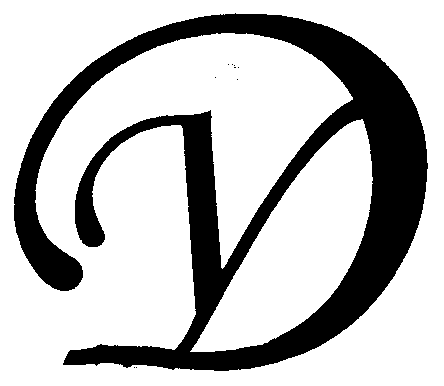 Управляющая организация «Умный дом»Россия, Тверская область, г.Удомля, пр.Курчатова, д.10а, пом.9, тел./факс: (48255) 52571, 54074 моб.тел.: +79157199560,  SIP ID: 0024547683, e-mail: upravdom@udomlya.ru, интернет-сайт: www.udom-lya.ruСведения о расходах по отдельным статьям затрат за год: - управление многоквартирным домом, - вывоз ТБО, - ремонтная служба управляющей организации, - содержание, текущий ремонт и аварийное обслуживание сетей отопления, водопровода, канализации, ливнестоков,- содержание, текущий ремонт и аварийное обслуживание электрических сетей, - ремонт и обслуживание лифтового хозяйства,размещены на официальном сайте управляющей организации www.udom-lya.ru.Сведения о расходах, понесенных в связи с оказанием услуг по управлению многоквартирным домом по ул.Энтузиастов-4Сведения о расходах, понесенных в связи с оказанием услуг по управлению многоквартирным домом по ул.Энтузиастов-4Сведения о расходах, понесенных в связи с оказанием услуг по управлению многоквартирным домом по ул.Энтузиастов-4Период: Декабрь 2009г. - Декабрь 2010г.Период: Декабрь 2009г. - Декабрь 2010г.Период: Декабрь 2009г. - Декабрь 2010г.Наименование работ (услуг)Расходы (руб.)Расходы (руб./кв.м.)Наименование работ (услуг)Расходы (руб.)Расходы (руб./кв.м.)Общая площадь помещений в доме (кв.м.)7 837,47Вывоз ТБО103 339,651,01  УО "Умный дом"75 595,36ООО "Коммунальщик"27 744,29Содержание и текущий ремонт инженерных сетей368 427,943,62  Отопление, водопровод, канализация, ливнестоки (содержание, текущий ремонт и аварийное обслуживание)282 063,14Проектирование, приобретение, монтаж, ремонт узлов учёта1 177,80Электрические сети (содержание, текущий ремонт и аварийное обслуживание)85 187,00Содержание помещений общего пользования и уборка земельного участка350 889,343,44  Благоустройство территории, ремонт МАФ, окраска5 180,55Вывоз и утилизация КГО10 525,74Дезинсекция и дератизация1 010,80Механизированная уборка придомовой территории6 137,53Уборка мест общего пользования и придомовой территории328 034,72Текущий ремонт общей собственности114 835,471,13  Прочие ремонтные работы (ремонтная служба управляющей организации)21 886,85Ремонт кровли (174 кв.м.)92 948,62Управление многоквартирным домом155 545,541,53  Электроснабжение мест общего пользования и придомовой территории57 163,820,56  Итого1 150 201,7611,29  